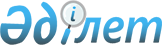 О введении маркировки шин и покрышек пневматических резиновых новых средствами идентификацииРешение Совета Евразийской экономической комиссии от 18 ноября 2019 года № 129.
      В соответствии с пунктом 4 статьи 7 Соглашения о маркировке товаров средствами идентификации в Евразийском экономическом союзе от 2 февраля 2018 г. (далее – Соглашение) Совет Евразийской экономической комиссии решил:
      1. Государства – члены Евразийского экономического союза (далее – государства-члены) самостоятельно определяют дату введения и порядок маркировки средствами идентификации (далее – маркировка) шин и покрышек пневматических резиновых новых (далее – товары) на своей территории в соответствии с настоящим Решением и уведомляют Евразийскую экономическую комиссию о такой дате не позднее чем за 6 месяцев до ее наступления. При этом запрет на оборот немаркированных товаров не может быть введен ранее 1 декабря 2020 г.
      Сноска. Пункт 1 с изменением, внесенным решением Совета Евразийской экономической комиссии от 02.12.2021 № 138 (вступает в силу по истечении 10 календарных дней с даты его официального опубликования).


      2. Установить, что:
      маркировке подлежат товары, включенные в перечень, утвержденный настоящим Решением (далее – перечень);
      маркировка товаров осуществляется средствами идентификации, соответствующим характеристикам, установленным настоящим Решением;
      маркировка остатков товаров, включенных в перечень, утвержденный настоящим Решением, осуществляется в порядке и сроки, установленные законодательством государства-члена;
      государства-члены в целях обеспечения функционирования информационной системы маркировки товаров определяют национальных операторов (администраторов) национальных компонентов информационной системы маркировки товаров;
      взаимодействие государств-членов осуществляется в соответствии с базовой технологической организационной моделью системы маркировки товаров средствами идентификации в Евразийском экономическом союзе, утвержденной Решением Совета Евразийской экономической комиссии от 5 марта 2021 г. № 19;
      государства-члены, которые ввели маркировку на своей территории, обеспечивают криптографическую защиту средств идентификации в соответствии с пунктом 1 Решения Совета Евразийской экономической комиссии от 23 апреля 2021 г. № 41 "О единых механизмах криптографической защиты при маркировке товаров средствами идентификации в Евразийском экономическом союзе";
      Сноска. Пункт 2 с изменениями, внесенными решениями Совета Евразийской экономической комиссии от 02.12.2021 № 138 (вступает в силу по истечении 10 календарных дней с даты его официального опубликования); от 24.11.2023 № 139 (вступает в силу по истечении 10 календарных дней с даты его официального опубликования).


      3. Утвердить прилагаемые:
      перечень товаров, подлежащих маркировке средствами идентификации;
      характеристики средства идентификации товаров, требования к составу и структуре информации, содержащейся в средстве идентификации товаров, порядок генерации и нанесения такого средства идентификации; 
      требования к формату, составу и структуре сведений о маркированных товарах, передаваемых между компетентными (уполномоченными) органами государств – членов Евразийского экономического союза и между компетентными (уполномоченными) органами государств-членов и Евразийской экономической комиссией, а также срокам передачи таких сведений;
      минимальный состав сведений о маркированном товаре, содержащихся в информационной системе маркировки товаров, доступ к которым предоставляется потребителям и иным заинтересованным лицам, в том числе посредством информационных сервисов в составе национальных компонентов и интеграционного компонента информационной системы маркировки товаров.
      Сноска. Пункт 3 с изменениями, внесенными решением Совета Евразийской экономической комиссии от 24.11.2023 № 139 (вступает в силу по истечении 10 календарных дней с даты его официального опубликования).


      4. Настоящее Решение вступает в силу по истечении 30 календарных дней с даты его официального опубликования. ПЕРЕЧЕНЬ
товаров, подлежащих маркировке средствами идентификации
      Сноска. Перечень с изменениями, внесенными решениями Совета Евразийской экономической комиссии от 02.12.2021 № 138 (вступает в силу по истечении 10 календарных дней с даты его официального опубликования); от 24.11.2023 № 139 (вступает в силу по истечении 10 календарных дней с даты его официального опубликования). ХАРАКТЕРИСТИКИ
средства идентификации товаров, требования к составу и структуре информации, содержащейся в средстве идентификации товаров, порядок генерации и нанесения такого средства идентификации
      Сноска. Наименование с изменением, внесенным решением Совета Евразийской экономической комиссии от 24.11.2023 № 139 (вступает в силу по истечении 10 календарных дней с даты его официального опубликования).
      1. Настоящий документ разработан в соответствии с подпунктом "а" пункта 1 статьи 5 Соглашения о маркировке товаров средствами идентификации в Евразийском экономическом союзе от 2 февраля 2018 года.
      2. Для маркировки шин и покрышек пневматических резиновых новых, классифицируемых в позициях 4011 10 000 3, 4011 10 000 9, 4011 20 100 0, 4011 20 900 0, 4011 40 000 0, 4011 70 000 0, 4011 80 000 0, 4011 90 000 0 единой Товарной номенклатуры внешнеэкономической деятельности Евразийского экономического союза, используется средство идентификации – уникальная последовательность символов, представленная в виде двумерного штрихового кода в формате Data Matrix, пригодного для машинного считывания и сформированного в соответствии с требованиями международного стандарта ИСО/МЭК 16022:2006 "Информационные технологии. Технологии автоматической идентификации и сбора данных. Спецификация символики штрихового кода Data Matrix" (ISO/IEC 16022:2006 "Information technology – Automatic identification and data capture techniques – Data Matrix bar code symbology specification") либо идентичного ему национального стандарта государства – члена Евразийского экономического союза (далее – государство-член). При преобразовании этой уникальной последовательности символов в средство идентификации должна применяться символика ЕСС 200 с использованием знака FNC1 как признака соответствия данных типовому формату идентификаторов применения (AI) GS1. При необходимости дополнительно для маркировки может быть использована RFID-метка UHF-диапазона. Средство идентификации и RFID-метка UHF-диапазона включают в себя следующие данные:
      первая группа данных (идентификатор применения (01)) – глобальный идентификационный номер торговой единицы (GTIN), который состоит из 14 цифровых символов;
      вторая группа данных (идентификатор применения (21)) –индивидуальный серийный номер товара (упаковки товара), который состоит из 13 символов (цифр, строчных и прописных букв латинского алфавита, а также специальных символов (! ” % & ’ * + - . / _ , : ; = < > ?)). В качестве первого символа указывается идентификатор государства-члена, в котором данный код был эмитирован (1 – Республика Армения, 2 – Республика Беларусь, 3 – Республика Казахстан, 4 – Кыргызская Республика, 5 – Российская Федерация). В качестве завершающего символа для данной группы используется специальный символ-разделитель, имеющий код 29 в таблице символов ASCII;
      третья группа данных (идентификатор применения (91)) – имеет длину до 4-х символов (цифр, строчных и прописных букв латинского алфавита). В качестве завершающего символа для данной группы используется специальный символ-разделитель, имеющий код 29 в таблице символов ASCII;
      четвертая группа данных (идентификатор применения (92)) – состоит из цифр, строчных и прописных букв латинского алфавита, а также специальных символов и содержит до 44 символов. 
      Третья и четвертая группы данных используются в соответствии с подпунктами "а" и "б" пункта 1 Решения Совета Евразийской экономической комиссии от 23 апреля 2021 г. № 41 "О единых механизмах криптографической защиты при маркировке товаров средствами идентификации в Евразийском экономическом союзе".
      Сноска. Пункт 2 с изменениями, внесенными решением Совета Евразийской экономической комиссии от 02.12.2021 № 138 (вступает в силу по истечении 10 календарных дней с даты его официального опубликования).


      3. Средства идентификации шин генерируются эмитентами средств идентификации шин государств-членов или участниками оборота.
      4. Шины маркируются путем нанесения средств идентификации на них или на их товарную этикетку методом прямого нанесения, печати или этикетирования. При необходимости, дополнительно, шины могут маркироваться путем нанесения на них или внедрения в них RFID-метки UHF-диапазона с записанным на нее средством идентификации.
      5. Требования к RFID-меткам UHF-диапазона определяются законодательством государств-членов.
      Сноска. Пункт 5 – в редакции решения Совета Евразийской экономической комиссии от 02.12.2021 № 138 (вступает в силу по истечении 10 календарных дней с даты его официального опубликования).


      6. При комплектации маркированных шин в транспортную упаковку на такую транспортную упаковку может наноситься уникальный идентификатор транспортной упаковки с агрегированием средств идентификации, помещенных в такую упаковку. При этом под агрегированием понимается связывание сведений о средствах идентификации маркированных шин, помещенных в транспортную упаковку, с общим уникальным идентификатором создаваемой транспортной упаковки, наносимым на нее в целях последующей идентификации маркированных шин без необходимости вскрытия транспортной упаковки.
      Формирование средства идентификации транспортной упаковки и маркировка транспортной упаковки осуществляются в соответствии с международными стандартами GS1. При маркировке транспортной упаковки состав необязательных информационных полей, наносимых на транспортную упаковку, определяется участником оборота товаров, осуществляющим комплектацию товаров в транспортную упаковку.
      Сноска. Пункт 6 с изменением, внесенным решением Совета Евразийской экономической комиссии от 24.11.2023 № 139 (вступает в силу по истечении 10 календарных дней с даты его официального опубликования).

 ТРЕБОВАНИЯ
к формату, составу и структуре сведений о маркированных товарах, передаваемых между компетентными (уполномоченными) органами государств – членов Евразийского экономического союза и между компетентными (уполномоченными) органами государств-членов и Евразийской экономической комиссией, а также срокам передачи таких сведений
      Сноска. Требования - в редакции решения Совета Евразийской экономической комиссии от 24.11.2023 № 139 (вступает в силу по истечении 10 календарных дней с даты его официального опубликования).
      1. При осуществлении информационного взаимодействия между операторами (администраторами) национальных компонентов информационной системы маркировки товаров передаются сведения о маркированных товарах, классифицируемых в позициях 4011 10 000 3, 4011 10 000 9, 4011 20 100 0, 4011 20 900 0, 4011 40 000 0, 4011 70 000 0, 4011 80 000 0 и 4011 90 000 0 единой Товарной номенклатуры внешнеэкономической деятельности Евразийского экономического союза (далее – ТН ВЭД ЕАЭС), и их средствах идентификации (далее – сведения о маркированных товарах) в XML-формате в соответствии со следующими стандартами:
      "Extensible Markup Language (XML) 1.0 (Fifth Edition)" (опубликован в информационно-телекоммуникационной сети "Интернет" по адресу: http://www.w3.org/TR/REC-xml);
      "Namespaces in XML" (опубликован в информационно-телекоммуникационной сети "Интернет" по адресу: http://www.w3.org/TR/REC-xml-names);
      "XML Schema Part 1: Structures" и "XML Schema Part 2: Datatypes" (опубликованы в информационно-телекоммуникационной сети "Интернет" по адресам: http://www.w3.org/TR/xmlschema-1/ и http://www.w3.org/TR/xmlschema-2/). 
      2. Требования к формату, составу и структуре сведений о маркированных товарах приведены в таблицах 1 – 4, 6 – 8, 11 – 12 приложения к базовой технологической организационной модели системы маркировки товаров средствами идентификации в Евразийском экономическом союзе, утвержденной Решением Совета Евразийской экономической комиссии от 5 марта 2021 г. № 19 (далее соответственно – базовая модель, приложение к базовой модели), за исключением перечня сведений о характеристиках товара, перечня идентификаторов применения (AI), используемых при маркировке товаров, классифицируемых в позициях 4011 10 000 3, 4011 10 000 9, 4011 20 100 0, 4011 20 900 0, 4011 40 000 0, 4011 70 000 0, 4011 80 000 0 и 4011 90 000 0 ТН ВЭД ЕАЭС, и правил формирования реквизита "Блок данных средства идентификации", указанных в таблицах 1 – 3 настоящих требований.
      3. Формирование полей (граф), а также применение обозначений для указания множественности элементов осуществляется в соответствии с пунктами 3 и 4 приложения к базовой модели.
      4. Сведения о маркированных товарах при осуществлении информационного взаимодействия между операторами (администраторами) национальных компонентов информационной системы маркировки товаров передаются в режиме реального времени с учетом положений базовой модели.
      Таблица 1 Перечень сведений о характеристиках товара
      Таблица 2 Перечень идентификаторов применения (AI), используемых при маркировке товаров, классифицируемых в позициях 4011 10 000 3, 4011 10 000 9, 4011 20 100 0, 4011 20 900 0, 4011 40 000 0, 4011 70 000 0, 4011 80 000 0 и 4011 90 000 0 ТН ВЭД ЕАЭС
      Таблица 3 Правила формирования реквизита "Блок данных средства идентификации" Минимальный состав сведений о маркированном товаре, содержащихся в информационной системе маркировки товаров, доступ к которым предоставляется потребителям и иным заинтересованным лицам, в том числе посредством информационных сервисов в составе национальных компонентов и интеграционного компонента информационной системы маркировки товаров
      Сноска. Наименование - в редакции решения Совета Евразийской экономической комиссии от 24.11.2023 № 139 (вступает в силу по истечении 10 календарных дней с даты его официального опубликования).
      1. Глобальный номер торговой единицы (Global Trade Item Number (GTIN)).
      2. Индивидуальный серийный номер единицы товара (SN).
      3. Код единой Товарной номенклатурой внешнеэкономической деятельности Евразийского экономического союза (10 знаков).
      Сноска. Пункт 3 с изменениями, внесенными решениями Совета Евразийской экономической комиссии от 02.12.2021 № 138 (вступает в силу по истечении 10 календарных дней с даты его официального опубликования); от 24.11.2023 № 139 (вступает в силу по истечении 10 календарных дней с даты его официального опубликования).


      4. Наименование товара на этикетке.
      Сноска. Пункт 4 - в редакции решения Совета Евразийской экономической комиссии от 24.11.2023 № 139 (вступает в силу по истечении 10 календарных дней с даты его официального опубликования).


      5. Сведения о товаре:
      товарный знак (бренд);
      модель шины;
      ширина профиля;
      номинальное отношение высоты профиля к его ширине;
      тип каркаса шины;
      номинальный посадочный диаметр обода;
      индекс нагрузки на шину;
      категория скорости;
      сезонность (виды шин);
      тип шины по способу герметизации.
      Сноска. Пункт 5 - в редакции решения Совета Евразийской экономической комиссии от 24.11.2023 № 139 (вступает в силу по истечении 10 календарных дней с даты его официального опубликования).


      6. Информация о субъекте хозяйствования, предоставившем информацию о маркируемом товаре (наименование юридического лица, фамилия, имя, отчество (при наличии) физического лица, зарегистрированного в качестве индивидуального предпринимателя (далее – индивидуальный предприниматель), идентификационный код (номер) (для Республики Армения – учетный номер налогоплательщика (УНН), для Республики Беларусь – учетный номер плательщика (УНП), для Республики Казахстан – индивидуальный идентификационный номер (ИИН) или бизнес-идентификационный номер (БИН), для Кыргызской Республики – идентификационный налоговый номер налогоплательщика (ИНН), для Российской Федерации – идентификационный номер налогоплательщика (ИНН)), адрес места нахождения юридического лица или индивидуального предпринимателя).
      Сноска. Пункт 6 с изменением, внесенным решением Совета Евразийской экономической комиссии от 24.11.2023 № 139 (вступает в силу по истечении 10 календарных дней с даты его официального опубликования).


      7. Информация о производителе или импортере товара (наименование юридического лица, фамилия, имя индивидуального предпринимателя) (заполняется для товаров, произведенных на территориях государств-членов).
      Сноска. Пункт 7 с изменением, внесенным решением Совета Евразийской экономической комиссии от 24.11.2023 № 139 (вступает в силу по истечении 10 календарных дней с даты его официального опубликования).


      8. Страна происхождения товара.
      Сноска. Минимальный состав дополнен пунктом 8 в соответствии с решением Совета Евразийской экономической комиссии от 24.11.2023 № 139 (вступает в силу по истечении 10 календарных дней с даты его официального опубликования).


					© 2012. РГП на ПХВ «Институт законодательства и правовой информации Республики Казахстан» Министерства юстиции Республики Казахстан
				
Члены Совета Евразийской экономической комиссии:
Члены Совета Евразийской экономической комиссии:
Члены Совета Евразийской экономической комиссии:
Члены Совета Евразийской экономической комиссии:
Члены Совета Евразийской экономической комиссии:
От РеспубликиАрмения
От РеспубликиБеларусь
От РеспубликиКазахстан
От КыргызскойРеспублики
От РоссийскойФедерации
М. Григорян
И. Петришенко
А. Смаилов
Ж. Разаков
А. СилуановУТВЕРЖДЕН
Решением Совета 
Евразийской экономической комиссии
от 18 ноября 2019 г. № 129
Код ТН ВЭД ЕАЭС
Наименование товара
4011 10 000 3
Шины пневматические резиновые новые для легковых автомобилей (включая грузопассажирские автомобили-фургоны и спортивные автомобили) с посадочным диаметром не более 16 дюймов
4011 10 000 9
Шины пневматические резиновые новые для легковых автомобилей (включая грузопассажирские автомобили-фургоны и спортивные автомобили) прочие
4011 20 100 0
Шины пневматические резиновые новые для автобусов или моторных транспортных средств для перевозки грузов с индексом нагрузки не более 121
4011 20 900 0
Шины пневматические резиновые новые для автобусов или моторных транспортных средств для перевозки грузов с индексом нагрузки более 121
4011 40 000 0
Шины пневматические резиновые новые для мотоциклов
4011 70 000 0
Шины пневматические резиновые новые для сельскохозяйственных или лесохозяйственных транспортных средств и машин
4011 80 000 0
Шины пневматические резиновые новые для транспортных средств и машин, используемых в строительстве, горном деле или промышленности
4011 90 000 0
Шины пневматические резиновые новые прочиеУТВЕРЖДЕНЫ
Решением Совета 
Евразийской экономической комиссии
от 18 ноября 2019 г. № 129УТВЕРЖДЕНЫ
Решением Совета 
Евразийской экономической комиссии
от 18 ноября 2019 г. № 129 
(в редакции Решения Совета 
Евразийской экономической комиссии 
от 24 ноября 2023 г. № 139)
Номер
Наименование
Описание
Примечание
Мн.
1
Функциональное наименование товара (вид товара)
функциональное наименование единицы товара 
общее описание товара (наименование типа продукции, к которой относится товар) 
0..1
2
Наименование товара на этикетке
формируется в свободной форме в соответствии с информацией на этикетке
1
3
Объединенное наименование товара
общее описание товара (наименование материала, из которого изготовлен товар, и иные отличительные признаки товара: модель шины, ширина профиля, номинальное соотношение высоты профиля к его ширине, тип каркаса шины, номинальный посадочный диаметр обода, индекс нагрузки на шину, категория скорости, сезонность и т. д.)
0..1
4
Товарный знак (бренд)
 сведения о товарном знаке (бренде, торговой марке) 
обозначение, используемое в позиционировании товаров конкретного производителя на целевом рынке. При отсутствии указывается "отсутствует"
1
5
Суббренд
суббренд
суббренд – это разновидность бренда, особо выделенная производителем (дистрибутором и т. д.) 
0..1
6
Единица измерения 
единица измерения количества товара
элемент предназначен для указания сведений о коде (кодовом обозначении) единицы измерения товара 
0..1
7
Изображение товара
фотографическое изображение товара
элемент содержит фотографическое изображение товара 
0..*
8
Модель шины
модель производителя
1
9
Ширина профиля шины
ширина профиля шины
1
10
Номинальное отношение высоты профиля шины к его ширине
высота профиля шины
1
11
Тип каркаса шины
1
12
Номинальный посадочный диаметр обода
1
13
Индекс нагрузки на шину
1
14
Категория скорости шины
1
15
Сезонность (виды шин)
1
16
Тип шины по способу герметизации
указывается тип шины по способу герметизации
1
17
Дополнительные сведения
дополнительная информация
0..1
Код AI
Полное наименование AI
Форматэлементной строки
Описание
Примечание
00
Серийный код транспортной упаковки (тары) – SSCC (Serial Shipping Container Code)
N2+N18
поле данных содержит номер SSCC
идентификатор применения AI (00) показывает, что цифровое поле из 18 символов, следующих непосредственно за ним, содержит серийный код транспортной упаковки (тары) (SSCC), который используется для маркировки логистической единицы
01
Глобальный идентификацион-ный номер единицы товара – GTIN (Global Trade Item Number)
N2+N14
GTIN – Global Trade Item Number -глобальный идентификацион-ный номер разновидности товара одного наименования (артикула) в системе открытых стандартов GS1. 14-значный цифровой идентификатор
идентификатор применения AI (01) показывает, что цифровое поле из 14 символов, следующих непосредственно за ним, содержит глобальный идентификационный номер единицы товара (GTIN), который используется для идентификации единицы товара. 
02
GTIN товарных единиц внутри транспортной упаковки (тары) 
(GTIN of Contained Trade Items)
N2+N14
идентификатор применения AI (02) показывает, что цифровое поле из 14 символов, следующих непосредственно за ним, содержит GTIN товарных единиц, находящихся внутри транспортной упаковки (тары) при ее однородном содержании.
Пояснение: элементная строка может быть использована только для логистической единицы, которая сама по себе не является торговой единицей, если все содержащиеся внутри нее товары одного уровня содержат одинаковый GTIN. GTIN товарных единиц внутри транспортной упаковки (тары) представляет идентификационный номер товарных единиц самого высокого уровня, содержащихся в логистической единице
21
Серийный номер
(Serial Number)
N2+X..13
серийный номер (Serial Number)
идентификатор применения AI (21) показывает, что поле размером до 13 символов, следующее непосредственно за ним, содержит серийный номер товара, который присваивается товару изготовителем на весь срок его службы. В сочетании с GTIN, серийный номер является уникальным идентификатором каждой товарной единицы.
Пояснение: для целей идентификации шин и покрышек используется индивидуальный серийный номер товара, состоящий из 13 символов (цифр, строчных и прописных букв латинского алфавита, а также специальных символов (! " % & ' * + - . / _ , : ; = < > ?))
91
Идентификатор ключа проверки
N2+X..4
идентификатор (индивидуальный порядковый номер) ключа проверки
применяется в соответствии с законодательством государства-члена, не передается в сведениях о трансграничном перемещении товаров
92
Код проверки
N2..X44
значение кода проверки, создаваемого 
с использованием асимметричных криптографических алгоритмов
применяется в соответствии с законодательством государства-члена, не передается в сведениях о трансграничном перемещении товаров
Код ТН ВЭД ЕАЭС
Вид средства идентификации
Правило формирования реквизита "Блок данных средства идентификации"
Правила формирования реквизита "Блок данных средства идентификации" в части средства идентификации, нанесенного на товар
Правила формирования реквизита "Блок данных средства идентификации" в части средства идентификации, нанесенного на товар
Правила формирования реквизита "Блок данных средства идентификации" в части средства идентификации, нанесенного на товар
4011 10 000 3, 4011 10 000 9, 4011 20 100 0, 4011 20 900 0, 4011 40 000 0, 4011 70 000 0, 4011 80 000 0, 4011 90 000 0
301
1. Минимальное количество создаваемых экземпляров реквизита "Блок данных средства идентификации": 2
2. Требования к первому экземпляру реквизита "Блок данных средства идентификации": 
Значение реквизита "Идентификатор применения (AI)": "01"
Значение реквизита "Символьное значение блока информации": реквизит должен содержать идентификационный номер товара (GTIN)
3. Требования ко второму экземпляру реквизита "Блок данных средства идентификации": 
Значение реквизита "Идентификатор применения (AI)": "21"
Значение реквизита "Символьное значение блока информации": реквизит должен содержать индивидуальный серийный номер товара (SN)
4011 10 000 3, 4011 10 000 9, 4011 20 100 0, 4011 20 900 0, 4011 40 000 0, 4011 70 000 0, 4011 80 000 0, 4011 90 000 0
401
1. Декомпозицию RFID кода с указанием AI (01) и AI (21) должны осуществлять драйвер RFID-устройства и низкоуровневое ПО. Количество создаваемых экземпляров реквизита "Блок данных средства идентификации": 2
2.Требования к первому экземпляру реквизита "Блок данных средства идентификации": 
Значение реквизита "Идентификатор применения (AI)": "01"
Значение реквизита "Символьное значение блока информации": реквизит должен содержать идентификационный номер товара (GTIN)
3.Требования ко второму экземпляру реквизита "Блок данных средства идентификации": 
Значение реквизита "Идентификатор применения (AI)": "21"
Значение реквизита "Символьное значение блока информации": реквизит должен содержать индивидуальный серийный номер товара (SN)
Правила формирования реквизита "Блок данных средства идентификации" в части средств идентификации, нанесенных на транспортную упаковку
Правила формирования реквизита "Блок данных средства идентификации" в части средств идентификации, нанесенных на транспортную упаковку
Правила формирования реквизита "Блок данных средства идентификации" в части средств идентификации, нанесенных на транспортную упаковку
4011 10 000 3, 4011 10 000 9, 4011 20 100 0, 4011 20 900 0, 4011 40 000 0, 4011 70 000 0, 4011 80 000 0, 4011 90 000 0
101
или
301
1. Минимальное количество создаваемых экземпляров реквизита "Блок данных средства идентификации": 1
2. Требования к экземпляру реквизита "Блок данных средства идентификации": 
Значение реквизита "Идентификатор применения (AI)": "00" или иное значение реквизита в соответствии с международными стандартами GS1
Значение реквизита "Символьное значение блока информации": реквизит должен содержать уникальный идентификатор транспортной упаковки (код идентификации транспортной упаковки), может содержать от 18 до 74 символов включительно и состоять из цифр (0 – 9), букв латинского алфавита (A – Z a – z) и специальных символов (% & ' " ( ) * + , - _ . / : ; < = > ? !)УТВЕРЖДЕН
Решением Совета 
Евразийской экономической комиссии
от 18 ноября 2019 г. № 129